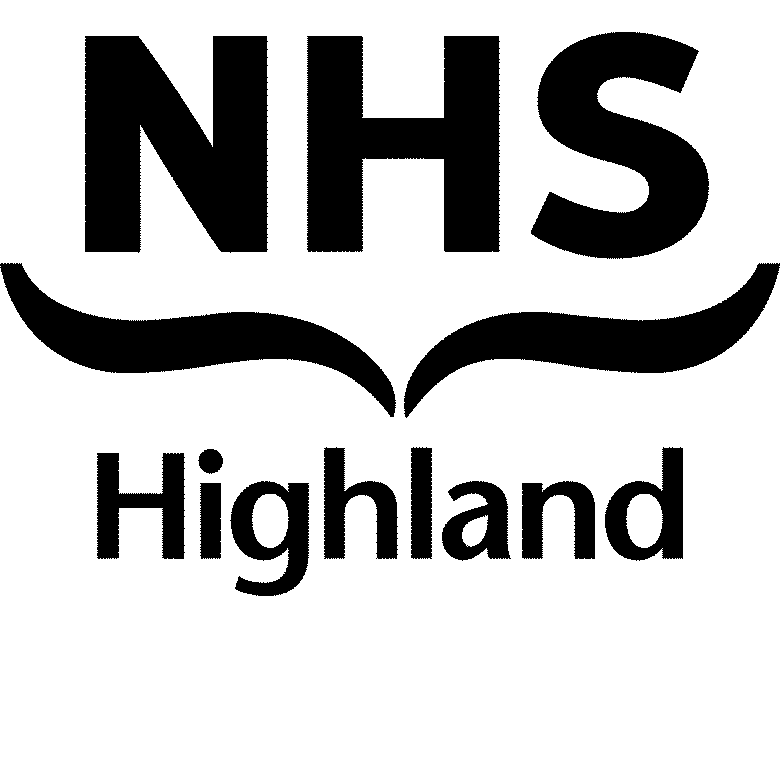 Highland Pharmacy First Plus Service - Memorandum of UnderstandingThe Community Pharmacist Independent Prescriber (CPIP) will provide an enhanced service for patients presenting in the community pharmacy with a common clinical condition(s) which is within the prescribers’ competence to prescribe and manage. The service is facilitated by the Scottish Government and Community Pharmacy Scotland funded CPIP extension to NHS Pharmacy First Scotland Service. It is expected that all CPIPs will work within the RPS – competency framework for all Prescribers. Follow the appropriate formulary for your Health and Social Care Partnership; A&BHSCP follows GGC formulary and HHSCP follows the Highland Formulary.http://www.rpharms.com/unsecure-support-resources/prescribing-competency-framework.asp As a Board NHS Highland will:Check that training (detailed below) as specified in PCA(P)(2020)16 is completed within 2 years of commencement of the service to ensure eligibility to provide service;provide a mechanism for order/re-order of Rx pads – form available from nhsh.cpsoffice@nhs.scot or available online.facilitate peer review - through the provision of at least 4 Highland wide sessions per year;facilitate multi-professional peer review and learning;facilitate mentorship;strongly encourage CPIPs to participate in peer review;provide prescribing reports;will periodically review all prescribing and discuss unusual Rx where appropriate;facilitate access to T&T hubThe CPIP signed up to provide PF Plus:will provide the service as set out in the national circular;will ensure that training as detailed within PCA(P)(2020)16 is completed within 2 years of commencement of service;will adhere to the Highland Formulary and Guidelines and be prepared to justify the reasons if non-formulary medicines are prescribed;should take up peer review opportunities;should take up/provide mentorship;will commit to participate in review of Rx with HB; andwill maintain a suitable level of competence in the areas being prescribed in.Pharmacy First Plus Training requirements as per PCA(P)(2020)16If they have not already done so, the training detailed below (as per PCA(P)(2020)16) should be completed within 2 years of starting the service (or appropriate online equivalents):NES consultation skills (1 day)Clinical assessment skills (2 days)Common clinical conditions (1day) 
https://turasdashboard.nes.nhs.scot/ Agreement to Memorandum of Understanding for the 
Provision of a Pharmacy First Plus Service I have read and understood the NHS Highland Memorandum of Understanding associated with the Pharmacy First Plus Service.I accept the provisions contained therein:Pharmacist’s Name : ………………………………………….		(capital letters)Community Pharmacy : ………………………………………Address : ………………………………………………………Signature : …………………………………………………….	Date : ……………………………..Please complete and return to : nhsh.cpsoffice@nhs.scotVersionAugust 2023Approving Committee:Date ratified:Name/Department of 
Originator/author:Name/Title of responsible Committee/individual:Fiona MacfarlaneDate issued:Review date:August 2025Target audience:Pharmacist Independent Prescribers undertaking Common Clinical Conditions clinicsVersionDateControl Reason1.